Chartered ABS Scholarship application (Project) 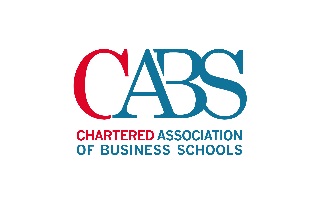 Your application should include the following:Name(s) of applicants(s)Applicant contact detailsBusiness school(s) in which you are employedWorking titleA brief (maximum 300 words) summary of the project, the background and why it is important.Relevance to the work of the Chartered ABSIntended outcomesPotential use of those outcomesIs this project being submitted for any other funding? If so, where?Funding amount being requestedPlease attach a copy of your cv(s)Confirm that you have read and understood the required deliverablesConfirmation that you have read an understood the Chartered ABS Privacy PolicyPlease send your completed application and supporting materials to Chartered ABS Research Manager Ramin Bokaian at ramin.bokaian@charteredabs.org by 20 July 2018. It is the current intention that a decision will be made by 31 July. Awards will be for a one-year duration.1Name(s) of Applicant(s)2Your Contact Detailsemail address:phone number:3Business school(s) / institution(s) in which you are employed4Working title of research/project5Brief summary of the project, the background and why it is important (up to 300 words)6Please briefly outline the relevance of this project to the mission and work of Chartered ABS7Please specify the intended outcomes of your project8Please describe what the potential uses of the outcomes are9Please specify whether you have applied for any other sources of funding for your this piece of research, and if so where.I have not applied for any alternative sources of funding: 10Please specify the amount of funding you are requesting from Chartered ABS11Please confirm that you have attached a copy of your CV with your applicationCV is attached: Please note that you are responsible for ensuring we receive all necessary supporting materials.12Please confirm that you have read and understood the required deliverablesI have read and understood the required deliverables: 	13Please confirm that you have read and understood the Chartered ABS Privacy PolicyIn completing this submission your details, including any personal data provided, will be added to our database and processed in accordance with our Privacy Policy. Our Privacy Policy can be found here: https://charteredabs.org/privacy-policy/ I have read and understood the Chartered ABS Privacy Policy: 